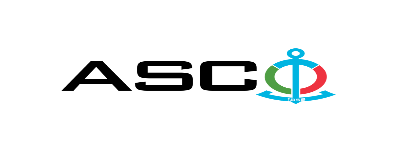 “AZƏRBAYCAN XƏZƏR DƏNİZ GƏMİÇİLİYİ” QAPALI SƏHMDAR CƏMİYYƏTİNİN№AM043/2021 nömrəli 13.08.2021-ci il tarixində FMV geyimlərin satın alınması məqsədilə keçirdiyiAÇIQ MÜSABİQƏNİN QALİBİ HAQQINDA BİLDİRİŞ                                                              “AXDG” QSC-nin Satınalmalar KomitəsiSatınalma müqaviləsinin predmetiFMV geyimlərin satın alınmasıQalib gəlmiş şirkətin (və ya fiziki şəxsin) adıEvim Tekstil MMC və Alyans Tekstil Müqavilənin qiymətiEvim Tekstil MMC  419 291.50  AZNAlyans Tekstil      4 949 AZN AZNMalların tədarük şərtləri (İncotresm-2010) və müddəti                                     DDP Bakıİş və ya xidmətlərin yerinə yetirilməsi müddəti1 il  ərzində